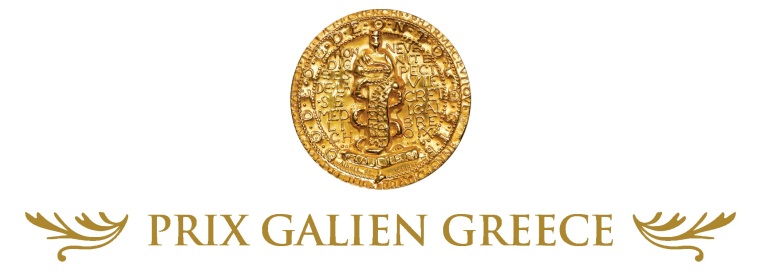 ΔΕΛΤΙΟ ΤΥΠΟΥΑναγκαία η συμμαχία πολιτείας και φαρμακευτικής βιομηχανίαςγια την καινοτομία και την ανάπτυξηΑθήνα, 4 Φεβρουαρίου 2013 - Σε μία τελετή που πραγματοποιήθηκε για πρώτη φορά στην  Ελλάδα, στο Μέγαρο Μουσικής Αθηνών, με συμμετοχή πλέον των 600 ατόμων, στα πλαίσια των Prix Galien, του παγκοσμίου θεσμού βράβευσης της φαρμακευτικής καινοτομίας, η πρόεδρος της διοργάνωσης, κ. Τζένη Περγιαλιώτου, ευχαρίστησε τους χορηγούς και καλωσόρισε τους παρευρισκομένους στην εκδήλωση, αναφέροντας χαρακτηριστικά ότι τα Prix Galien Greece θα προωθήσουν στην ελληνική κοινωνία την πληροφόρηση σχετικά με την καινοτομία.Η τελετή απονομής των φαρμακευτικών βραβείων Prix Galien – εφάμιλλα των βραβείων Νόμπελ - τέλεσε υπό την Αιγίδα της Α.Ε. του Προέδρου της Δημοκρατίας κου Καρόλου Παπούλια και τη στήριξη του Συνδέσμου Φαρμακευτικών Επιχειρήσεων Ελλάδος και του Ιατρικού Συλλόγου Αθηνών.Με την  πολιτική παρέμβαση του γενικού γραμματέα Βιομηχανίας, κ. Σπύρου Ευσταθόπουλου, "άνοιξε" ο κύκλος των χαιρετισμών της εκδήλωσης, στο πλαίσιο της οποίας ο κ. Ευσταθόπουλος τόνισε τη σημασία την οποία έχουν τέτοιες λαμπρές διεθνείς εκδηλώσεις για τη χώρα μας και υπογράμμισε μεταξύ άλλων ότι «η φαρμακευτική βιομηχανία αποτελεί προνομιακό συνεργάτη και σύμμαχο της πολιτείας στην προσπάθεια η χώρα να ξαναμπεί στον δρόμο της ανάπτυξης», ενώ ο πρόεδρος του Εθνικού Οργανισμού Φαρμάκων (ΕΟΦ), κ. Γιάννης Τούντας, προανήγγειλε μεταξύ άλλων την θέσπιση νέου νομοθετικού πλαισίου για τις κλινικές μελέτες, καθώς και την άμεση θεσμική αναμόρφωση του ΕΟΦ, με την συγκέντρωση στον Οργανισμό όλων των σχετικών με το φάρμακο αρμοδιοτήτων. Από τη δική του πλευρά, ο πρόεδρος του Συνδέσμου Φαρμακευτικών Επιχειρήσεων Ελλάδας (ΣΦΕΕ), κ. Κωνσταντίνος M. Φρουζής, εξέφρασε μεταξύ άλλων στον χαιρετισμό του την ελπίδα ότι η χώρα μας θα δει σύντομα να εισάγονται στο σύστημα Υγείας τα καινοτόμα φάρμακα - η ένταξη των οποίων καθυστερεί εδώ και δύο χρόνια- και επεσήμανε χαρακτηριστικά ότι "δεν υπάρχουν φάρμακα υψηλού κόστους, υπάρχουν φάρμακα υψηλής αξίας για το σύστημα Υγείας, τους ιδίους τους ασθενείς και την οικονομία της χώρας", ενώ ο διευθύνων σύμβουλος της φαρμακευτικής εταιρείας MSD Hellas, κ. Mikhail Karim, σημείωσε μεταξύ άλλων με νόημα ότι «ένα έτος το οποίο προστίθεται στο προσδόκιμο ζωής αυξάνει κατά 3% το ΑΕΠ μιας χώρας».Στη συνέχεια, ο πρόεδρος της Ιατρικής Εταιρείας Αθηνών, καθηγητής Παθολογίας κ. Αθανάσιος Σκουτέλης, εξήρε μεταξύ άλλων την σπουδαία συμβολή της φαρμακευτικής καινοτομίας στην καθημερινή κλινική πράξη, ενώ ο πρόεδρος του Φαρμακευτικού Συλλόγου Αττικής (ΦΣΑ), κ. Κωνσταντίνος Λουράντος, τόνισε ότι οι  Έλληνες επαγγελματίες Υγείας γνωρίζουν πολύ καλά ότι η χώρα μας διαθέτει άριστο επιστημονικό προσωπικό το οποίο προωθεί την καινοτομία στο χώρο του φαρμάκου. Για "βαθιά ανθρωπιστική κρίση, η οποία, εάν συνεχισθεί, θα έχει θύματα", έκανε μεταξύ άλλων λόγο ο πρόεδρος του Ιατρικού Συλλόγου Αθηνών (ΙΣΑ), κ. Γεώργιος Πατούλης.Στον δικό του χαιρετισμό, η Α.Ε. πρέσβυς των ΗΠΑ στην Αθήνα, κ. Daniel Bennet Smith, εξήρε τον θεσμό των Prix Galien Greece, και ιδιαίτερα την διοργάνωσή τους στην Αθήνα για φέτος, και σημείωσε μεταξύ άλλων «ότι η ελληνική κυβέρνηση θα πρέπει να διαμορφώσει κατάλληλα το οικονομικό περιβάλλον προκειμένου η φαρμακευτική βιομηχανία να μπορεί να αναπτύξει καινοτόμες και αναπτυξιακές για τη χώρα δράσεις», ενώ την "αυλαία" της τελετής απονομής των βραβείων "άνοιξε" ο πρόεδρος της κριτικής επιτροπής των Prix Galien Greece, καθηγητής κ. Αριστείδης Πατρινός, με χαιρετιστήριο βίντεο από την Νέα Υόρκη. Ο κ. Αριστείδης Πατρινός υπογράμμισε μεταξύ άλλων ότι ο θεσμός αξίζει να καθιερωθεί στην Ελλάδα.Οι υποψηφιότητες οι οποίες βραβεύθηκαν ανά κατηγορία είναι οι εξής:Καλύτερο φαρμακευτικό προϊόν- Gilenya, της φαρμακευτικής εταιρείας Novartis HellasΚαλύτερο βιοτεχνολογικό προϊόν- RoActemra, της φαρμακευτικής εταιρείας Roche HellasΚαλύτερο "ορφανό" φάρμακο (για σπάνια πάθηση)- Nplate, της φαρμακευτικής εταιρείας Amgen Hellas- Mozobil, της φαρμακευτικής εταιρείας Sanofi Καλύτερο διαγνωστικό εργαλείο ή μηχάνημα- Cobas HPV Test, της φαρμακευτικής εταιρείας Roche Diagnostics (Hellas)Πέρα από τα φαρμακευτικά βραβεία, δόθηκε επίσης ένα ανθρωπιστικό βραβείο, το Pro Bono Humanum, στην κα Μαριάννα Β. Βαρδινογιάννη για την σπουδαία συνεισφορά της στο χώρο της Υγείας. Παραλαμβάνοντας το βραβείο, η κα Μαριάννα Β. Βαρδινογιάννη τόνισε ότι "ο καρκίνος νικιέται", καθώς και ότι "χρέος μου ήταν πάντα η προσφορά στον συνάνθρωπο". 